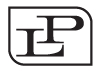 Lianga Pacific, Inc. 	2120 Port of Tacoma Road, Tacoma, WA 98421Mailing Address: P.O. Box 1355, Tacoma WA 98401
MILLWORK SUBSECTION - 06220PART  1	  GENERAL1.1 		SECTION INCLUDESA.	Factory finished components for the following applications:** NOTE TO SPECIFIER ** Delete items or modify below items not required for project.		Door jambs.	Mouldings. 	Millwork.1.2 		RELATED SECTIONS** NOTE TO SPECIFIER ** Delete any sections below not relevant to this project; add others as required.A.		Section 06200 - Finish Carpentry.B.		Section 06400 – Architectural Woodwork.C.		Section 06410 - Custom Cabinets.D.		Section 08250 – Preassembled Wood Door Units. 1.3 		SUBMITTALSA.		Submit under provisions of Section 01300.B.		Product Data:  Manufacturer's data sheets on each product to be used, including material description and installation instructions.  Include storage and handling recommendations.C.		Shop Drawings: Profiles (Indicate dimensions, thickness, width and length), Core material, Surface preparation and Color Finish(es).  1.4 		REFERENCE STANDARDS** NOTE TO SPECIFIER ** Delete references from the list below that are not actually required by the text of the edited section.A.		ASTM D5572 - Standard Specification for Adhesives Used for Finger Joints in Nonstructural Lumber Products.B.		CARB ACTM 93120 - Standard Specification for Formaldehyde Emissions from Composite Wood Products. C.		MPI – 47: Alkyd Interior Semi-Gloss Level 5.1.5 		QUALITY ASSURANCEA.		Manufacturer Qualifications: Company with minimum 20 years experience in successfully producing prefinished and painted moulding and millwork, with sufficient production capability to meet specified lead times without delaying the project.  Company with Quality Control Procedures in place to assure products meet or exceed submittals.B.		Quality Control: Manufacturer will conduct the following tests during production.1.		Product dimensions to assure profile consistency throughout production run to control variation within the pieces and within the run.2.		Surface quality to assure surface meet specified texture and is free of defects of brash or torn grain, tear out and machine marks that will impact the coating application(s).   3.		Topcoat coverage: to assure uniform and complete coverage of the substrate or undercoating.C.		Material Packaging: No material shall be shipped without approval of manufacturer’s 	quality assurance department.			1.	Packaged in cardboard hand packs with nylon banding on each pack.		D.		Installer Qualifications: Firm with demonstrated successful experience in installing solid and composite wood moulding and millwork to meet the quality specifications of this project.E.		Applicable Regulations: The requirements for compliance with local codes, disability legislation, utilization of fire retardant or preservative treat products, design pressure ratings, product use, or project or site specific requirements are indicated on the drawings and in the specifications and are not the responsibility of the manufacturer.1.6 		DELIVERY, STORAGE, AND HANDLINGA.		Store products in manufacturer's unopened packaging until ready for installation.B.		Protect woodwork during transit, delivery, storage, and handling to prevent damage.1.7 		PROJECT CONDITIONSA.		Maintain environmental conditions (temperature, humidity, and ventilation) within limits recommended by manufacturer for optimum results.  Do not install products under environmental conditions outside manufacturer's limits.PART  2	  PRODUCTS2.1 		MANUFACTURERSA.		Acceptable Manufacturer:  Lianga Pacific, Inc.** NOTE TO SPECIFIER ** Delete one of the following two paragraphs; coordinate with requirements of Division 1 section on product options and substitutions.B.	Substitutions:  Not permitted.C.		Requests for substitutions will be considered in accordance with provisions of Section 01600.2.2	MOULDING AND MILLWORKA.	Application:  Interior use.** NOTE TO SPECIFIER ** Delete substrates not required.B.	Substrate: 
	1.	Finger-jointed Pine.
	2.	Finger-jointed Meranti 		3.	Medium Density Fiberboard, type and density as selected.		4.	Other: ________________** NOTE TO SPECIFIER ** Delete profile not required.C.	Profile:	1.	Selected from manufacturer's LP pattern series.	2.	Indicated on drawings.** NOTE TO SPECIFIER ** Delete finish system not required.D.	Finishing System1.		Embossed Prefinisha.	Base Primerb.	Opaque Color Coat ** NOTE TO SPECIFIER ** Delete colors not required.		1.	LP-0084 Mendocino		8.	LP-1691 Maple
		2.	LP-0085 Natural			9.	LP-7096 Walnut
		3.	LP-0163 Ash 			10.	Medium Walnut
		4.	LP-0238 Chesapeake		11.	Western Hemlock		5.	LP-0360 Coastal Hemlock	12.	Slate			6.	LP-0409 Imperial
		7	LP-0464 Golden	c.	Clear Top Coat
	2.		Triple Coat Paint System	a.	Acrylic Primer
b.	Opaque Color Coat (Alkyd Interior Semi-Gloss Level 5)** NOTE TO SPECIFIER ** Delete colors not required.Color: LP-046 MinneapolisColor: LP-065 Polar White	Color: LP-100 Brite White	Color:	LP-101 Crystal Snow White	Color: LP-200 Cream6.	Color: LP-300 Beige
		c.	Top Coat:  Non Yellowing, Non Metal Marring Cab Clear AcrylicE.	Application method: Fan or Curtain Coater
F.	Specialty Products:  _______________________PART  3	  EXECUTION3.1 		EXAMINATIONA.		Do not begin installation until substrates have been properly prepared.B.		If substrate preparation is the responsibility of another installer, notify architect of unsatisfactory preparation before proceeding.C.		Beginning of installation means acceptance of existing conditions.3.2 		PREPARATIONA.		Clean surfaces thoroughly prior to installation.B.		Prepare surfaces using methods recommended by the manufacturer.3.3 		INSTALLATIONA.		Install in accordance with manufacturer's instructions.  Anchor securely to substrate.  Install plumb, level and straight and in proper relationship with adjacent work.  Shim as required with concealed shims.B.		Install to a tolerance of 1/8 inch in 6 feet (3 mm in 2 meters) for plumb and level with no variations between adjoining surfaces.3.4 		PROTECTIONA.		Protect installed products until completion of project.B.		Touch-up, repair or replace damaged products before Substantial Completion.END OF SECTION